/ Reglement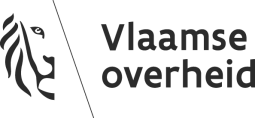 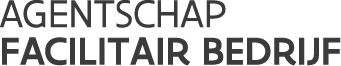 ////////////////////////////////////////////////////////////////////////////////////////////////////////////////////////////////////////////////////////////////PARKEERREGLEMENT HET FACILITAIR BEDRIJF////////////////////////////////////////////////////////////////////////////////////////////////////////////////////////////////////////////////////////////////Versie: 10/10/2022INHOUDSOPGAVEArtikel 1 – Toepassingsgebied§ 1. Onderhavig parkeerreglement is van toepassing op onderstaande parkings die worden uitgebaat door Het Facilitair Bedrijf:Herman Teirlinck;Hendrik Conscience;Ellips (in het voorziene deel Vlaamse overheid);Graaf de Ferraris;Hendrik Van Veldeke (VAC Hasselt);Dirk Bouts (VAC Leuven);Onderhavig parkeerreglement is van toepassing op artikels 1 t.e.m. 4 op onderstaande parkings die niet worden uitgebaat door Het Facilitair Bedrijf en waarbij men integraal de richtlijnen van de uitbaters dient na te leven. Het Facilitair Bedrijf kan ook niet verantwoordelijk worden gesteld voor claims die betrekking hebben tot andere uitbaters.Virginie Loveling (VAC Gent) => parking wordt uitgebaat door B-parkingJacob Van Maerlant (VAC Brugge) => parking wordt uitgebaat door B-parkingAnna Bijns (VAC Antwerpen) => parking wordt uitgebaat door InterparkingArenberg => geen parking voor woon-werkverkeer personeelsleden§ 2. Onderhavig parkeerreglement is een onderdeel van het overkoepelende parkeerbeleid van Het Facilitair Bedrijf en is van toepassing op elke gebruiker van bovenvermelde parkings, ongeacht het type functie en/of type vervoermiddel.§ 3. Door toegangsrechten tot één of meerdere van bovenvermelde parking aan te vragen bij Het Facilitair Bedrijf aanvaardt elke gebruiker integraal en zonder enig voorbehoud onderhavig parkeerreglement.Artikel 2 – DefinitiesVoor de toepassing van dit parkeerreglement wordt verstaan onder :§ 1. Parking : alle terreinen en infrastructuur gelegen aan of in een gebouw van de Vlaamse overheid, ingericht als toegang tot of als effectieve parkeerplaats.§ 2. Gebruiker : de bestuurder van elk vervoermiddel die toegang heeft tot de parking.§ 3. Bezoeker : een klant die voor een ander bedrijf werkt en door een personeelslid van de Vlaamse overheid wordt uitgenodigd. Onder deze definitie vallen ook alle consultancy medewerkers die niet dagelijks in een gebouw van de Vlaamse overheid aanwezig zijn of die een opdracht hebben met een looptijd van minder dan 1 jaar;§ 4. Personeelslid : een persoon die verbonden is aan de Vlaamse overheid door middel van een contractueel of statutair dienstverband. Onder deze definitie vallen ook alle consultancy medewerkers met een dagelijkse aanwezigheid in een gebouw van de Vlaamse overheid voor een opdracht die 1 jaar of langer loopt. Onder deze definitie vallen ook medewerkers van onderhoudsfirma’s, die een contractuele verplichting hebben om dagelijks aanwezig te zijn.§ 5. Facilitair gebouwverantwoordelijke: personeelslid van Het Facilitair Bedrijf belast met het dagdagelijkse beheer van en toezicht op de uitbating van het gebouw en de parking.§ 6. Hoofdgebouw : het gebouw waaraan een dienstvoertuig is toegewezen.§ 7. Standplaats: het gebouw van voornaamste tewerkstelling van een personeelslid§ 8. Stekkervoertuig : alle gemotoriseerde voertuigen die op de openbare weg mogen rijden, geheel of gedeeltelijk (plug-in hybride) autonoom elektrisch kunnen rijden en voorzien zijn van een stekker om op te laden.Onder een stekkervoertuig wordt zowel een terreinwagen, bestelwagen of personenwagen als een motorfiets of scooter verstaan.§ 9. (Stekker)dienstvoertuig : hieronder wordt verstaan personenwagens, terreinwagens, bestelwagens en motorfietsen, waarvoor een badge van de Vlaamse overheid wordt aangevraagd en aangemaakt. Zulk een badge wordt voor een dienstvoertuig aangemaakt als het voertuig opgenomen is in de toepassing ‘Ultimo’ (databank (stekker)dienstvoertuigen).Er zijn 3 categorieën van (stekker)dienstvoertuigen, namelijk diegene die :gekoppeld zijn aan een functie;functioneel aan een bepaalde persoon zijn toegewezen;niet aan een bepaalde persoon zijn toegewezen, de zogenoemde (stekker)poolvoertuigen.§ 10. Statuswagen : een (stekker)dienstvoertuig dat aan een bepaalde functie (minister, kabinetschef, topambtenaar, enz.) is toegewezen§ 11. (Stekker)poolvoertuig : een voertuig dat tijdelijk ter beschikking wordt gesteld door de Vlaamse overheid om het personeelslid dienstreizen te laten uitvoeren als andere vervoersmogelijkheden zoals de fiets en het openbaar vervoer geen optie zijn. De (stekker)poolvoertuigen zijn dienstvoertuigen die niet aan een bepaalde persoon of functie zijn toegewezen.§ 12. Oplaadpunt : de fysieke stekkeraansluiting op de oplaadinfrastructuur voor versneld laden waaraan een gebruiker een stekkervoertuig kan opladen door deze aan te sluiten met zijn eigen oplaadkabel.§ 13. Rotatie : het verplaatsen van een stekkervoertuig,- na het opladen -, van een parkeerplaats uitgerust met oplaadpunt naar een parkeerplaats zonder oplaadpunt.§ 14. Oneigenlijk gebruik : het gebruik van een parkeerplaats dat niet strookt met de bestemming die Het Facilitair Bedrijf daaraan heeft gegeven, het gebruik van een geactiveerde toegangsbadge voor de parking die niet rechtmatig toebehoort aan het personeelslid, …Artikel 3 – Wie kan toegang krijgen tot de parking ?§ 1.  Toegang tot de parking is voorbehouden voor :stekkerdienstvoertuigen (toegang tot alle parkings);(stekker)poolvoertuigen uit de gemeenschappelijke wagenpool van de Vlaamse overheid (toegang tot alle parkings);persoonlijke (stekker)voertuigen van personeelsleden (toegang tot parking standplaats en tot parkings Hendrik Conscience, Graaf de Ferraris, Ellips en Herman Teirlinck). Een uitzondering geldt voor personeelsleden met een beperking, die in het bezit van de speciale parkeerkaart, zoals aangeduid in artikel27.4. van de Wegcode; zij hebben toegang tot alle parkings;dienstvoertuigen (toegang tot parking hoofdgebouw en tot parkings Hendrik Conscience, Graaf de Ferraris, Ellips en Herman Teirlinck.statuswagens (toegang tot parking hoofdgebouw en toegang tot parkings Hendrik Conscience, Graaf de Ferraris, Ellips en -1 Herman Teirlinck) ;leden raad van bestuur VMSW (toegang tot parking -1 in Herman Teirlinck);commissarissen van de VRM (toegang tot parking Graaf de Ferraris);leden vakorganisaties die hiervoor in het kader van hun rol toegang hebben gekregen;aannemers of leveranciers van goederen kunnen toegang krijgen tot de parking van het gebouw waar zij op regelmatige basis contractueel toegang hebben tot de werkvloer, indien zij de loskade te lang zouden bezetten. Hiervoor dienen zij telkens goedkeuring te verkrijgen van de facilitair gebouwverantwoordelijke;dienstwagen, niet behorende tot de gemeenschappelijke wagenpool, in gebruik van de toegewezen chauffeur van leidend ambtenaren entiteit Vlaamse overheid , en dit voor bijkomende opdrachten (bijkomende toegang tot parking -1 in Herman Teirlinck aan te vragen via facilipunt)leden van de “Raad van Bestuur” of vaste “adviesraad” kunnen voor de duurtijd van de vergadering toegang krijgen tot de parking van het gebouw waar de vergadering plaatsvindt. Aanvragen worden besproken met de facilitair gebouwverantwoordelijke en doorgegeven aan Facilipunt.VIP’s kunnen uitzonderlijk, op vraag van de leidend ambtenaar voor de duurtijd van het bezoek, toegang krijgen tot de parking van het gebouw waar het bezoek plaatsvindt. Met VIP’s wordt bedoeld: ambassadeurs, CEO’s van bedrijven waarmee belangrijke samenwerkingsverbanden worden aangegaan ... Aanvragen worden per gepland bezoek besproken met de facilitair gebouwverantwoordelijke en doorgegeven aan Facilipunt.§ 2. Toegang tot de parking is verboden voor bezoekers, met uitzondering van:Bezoekers met een beperking;Bezoekers van kabinetten, in het gehuisveste gebouw.Zij kunnen wel nog toegang krijgen door zich aan te melden via de intercom aan de slagboom bij de inrit van de parking. Deze toegang kan enkel verleend worden in parkings die door Het Facilitair Bedrijf worden uitgebaat, zoals vermeld in artikel 1. Deze toegang kan dus niet verleend worden in parkings die niet door Het Facilitair Bedrijf worden uitgebaat, zoals vermeld in artikel 1.§ 3. Er geldt een toegangsverbod tot de parking voor voertuigen met een LPG-installatie in de parkings die door Het Facilitair Bedrijf worden uitgebaat. Voertuigen op CNG worden wel toegelaten tot de parking die door Het Facilitair Bedrijf worden uitgebaat. Voor parkings van andere uitbaters, zoals vermeld in artikel 1, dient hun reglement te worden nagegaan.Artikel 4 – Hoe kan men toegang krijgen tot de parking?§ 1. Toegang tot de parking is enkel mogelijk mits de gebruiker beschikt over een toegangsbadge met geactiveerde toegangsrechten voor de desbetreffende parking(s), behalve voor bezoekers met een beperking die toegang krijgen door zich aan te melden via de intercom aan de slagboom bij de inrit van de parking.§ 2. Om toegang te krijgen tot de parking met een persoonlijk (stekker)voertuig kan de gebruiker via Facilipunt een aanvraag doen tot activatie van de toegangsrechten op zijn/haar persoonlijke toegangsbadge. Daarbij dienen merk, type en nummerplaat van de persoonlijke voertuigen waarmee men toegang wenst tot de parking te worden opgegeven. Elke latere wijziging van merk, type en/of nummerplaat dient eenvoudigweg via Facilipunt doorgegeven te worden. Personeelsleden die gebruik maken van een privéabonnement van een autodeelsysteem (bv. Cambio of Zen1) en die niet op voorhand het type en nummerplaat hebben doorgekregen, geven bij hun registratie het volgende aan: merk: “autodeelsysteem”; type: aangeven welk autodeelsysteem gebruikt wordt (bv. Cambio of Zen); nummerplaat: “privéabonnement”. Personeelsleden met een beperking die toegang wensen tot alle parkings, die onder dit parkeerreglement ressorteren, dienen hun aanvraag bij Facilipunt te staven met de speciale parkeerkaart, zoals aangeduid in artikel 27.4. van de Wegcode.§ 3. Bij het toewijzen van een (stekker)dienstvoertuig aan een functie of een personeelslid via fleetmanagement van Het Facilitair Bedrijf worden steeds meteen de bijhorende toegangsrechten geactiveerd op de toegangsbadge van de gebruiker(s). Zulk een badge wordt voor een dienstvoertuig aangemaakt als het voertuig opgenomen is in de toepassing ‘Ultimo’ (databank (stekker)dienstvoertuigen).§ 4. Bij het ontlenen van een (stekker)poolvoertuig uit de gemeenschappelijke wagenpool van de Vlaamse overheid wordt steeds een geactiveerde toegangsbadge - die bij het voertuig hoort – ter beschikking gesteld van de gebruiker. Deze toegangsbadge geeft de gebruiker met het (stekker)poolvoertuig toegang tot alle parkings in beheer van Het Facilitair Bedrijf.§ 5. Een geactiveerde toegangsbadge geeft de gebruiker toegang tot de parking, maar geeft geen recht op een voorbehouden parkeerplaats, tenzij uitdrukkelijk anders overeengekomen met de Facilitair gebouwverantwoordelijke .Artikel 5 – Toegangsuren tot de parking§ 1. Behoudens uitzonderlijke omstandigheden (bvb. onderhoud, werkzaamheden, enz.) is de parking voor de gebruiker toegankelijk elke werkdag van 6u tot 20u.§ 2. Elke eventuele wijziging aan de openingsuren van de parking zal door Het Facilitair Bedrijf steeds duidelijk gecommuniceerd worden, onder meer via duidelijke affichage in de parking en in het gebouw.§ 3. Indien een gebruiker in het kader van zijn werkzaamheden voor de Vlaamse overheid (uitzonderlijk of op geregelde basis) toegang tot de parking nodig heeft buiten de normale toegangsuren van de parking richt hij/zij hiertoe een verzoek tot de Facilitair gebouwverantwoordelijke van Het Facilitair Bedrijf. Deze zal steeds op constructieve wijze en samen met de gebruiker de eventuele praktische mogelijkheden hiertoe nagaan en een voorstel van oplossing trachten uit te werken. Alle eventuele kosten die hieraan verbonden zouden zijn (bvb. extra uren inzet bewakingsagent) zullen door de Facilitair gebouwverantwoordelijke steeds aan de gebruiker worden meegedeeld en zullen ten laste zijn van de gebruiker of van de entiteit waaronder de gebruiker ressorteert, tenzij uitdrukkelijk anders overeengekomen.§ 4. Het is niet toegelaten een persoonlijk (stekker)voertuig ’s avonds, ’s nachts, in het weekend of tijdens vakantieperiodes in de parking achter te laten, zonder voorafgaandelijke goedkeuring van de Facilitair gebouwverantwoordelijke van Het Facilitair Bedrijf. Dit is wel toegestaan voor de (stekker)dienst- en (stekker)poolvoertuigen.1 Voor een overzicht van mogelijke aanbieders: zie hier§ 5. Indien de Facilitair gebouwverantwoordelijke van Het Facilitair Bedrijf toestemming geeft om een persoonlijk (stekker)voertuig buiten de normale toegangsuren in de parking te laten staan zal de gebruiker hiervoor een speciale parkeerkaart ontvangen, die hij/zij zichtbaar op net dashboard in het gestalde voertuig plaatst.Artikel 6 – Gebruik van de parking§ 1. De gebruiker verplaatst zich in de parking steeds op een veilige en voorzichtige wijze, met respect voor de andere gebruikers en de infrastructuur en respecteert te allen tijde de in de parking geldende en aangegeven snelheidsbeperking, signalisatie, rijrichting en belijning.§ 2. Tenzij uitdrukkelijk toegestaan door de Facilitair gebouwverantwoordelijke zijn in de parking geen andere handelingen toegestaan dan het louter stallen van en het in en/of uitladen van een voertuig.§ 3. De gebruiker parkeert zijn voertuig steeds reglementair in de daartoe voorziene parkeerplaatsen en verlaat de parking langs de daartoe voorziene uitgang.§ 4. De gebruiker ziet erop toe steeds de motor van het voertuig stil te leggen, de handrem aan te trekken, de lichten te doven en de deuren en ramen af te sluiten.§ 5. Het is verboden voertuigen te parkeren op andere locaties dan de daartoe aangeduide plaatsen. Het plaatsen van een voertuig op meer dan één aangeduide plaats wordt eveneens als fout parkeren beschouwd en kan aanleiding geven tot een sanctie en/of wegtakelen op kosten van de gebruiker.§ 6. Het is verboden een voertuig zodanig te plaatsen dat de doorgangen worden belemmerd. Dit toch doen kan aanleiding geven tot een sanctie en/of wegtakelen op kosten van de gebruiker.§ 7. Bij een ongeval of defect in de parking moet het voertuig zo snel mogelijk worden verplaatst om de vrije doorgang te verzekeren.§ 8. Elk ongeval en/of elke schade veroorzaakt aan de infrastructuur of aan andere voertuigen dient door de gebruiker onmiddellijk (en steeds vóór het verlaten van de parking met het voertuig) gemeld te worden aan de Facilitair gebouwverantwoordelijke of (bij diens afwezigheid) aan de onthaalmedewerker of bewakingsagent van Het Facilitair Bedrijf. Het nalaten hiervan kan aanleiding geven tot een sanctie.§ 9. Het is verboden explosieve, gevaarlijke en/of schadelijke stoffen of voorwerpen in de parking te brengen zonder uitdrukkelijke toestemming van de Facilitair gebouwverantwoordelijke van Het Facilitair Bedrijf.§ 10. Het is verboden goederen of afval achter te laten in de parking en/of parkeerplaatsen deels of volledig in te palmen voor de (tijdelijke) opslag van goederen of materialen.§ 11. Alle mogelijke vastgestelde defecten en gebreken aan de infrastructuur van de parking (verlichting, signalisatie,wegmarkering,…) worden door de gebruiker zo snel mogelijk gemeld via Facilipunt.§ 12. Oneigenlijk gebruik van een geactiveerde toegangsbadge voor de parking kan tot de onmiddellijke blokkering van deze toegangsrechten leiden.Artikel 7 – Parkeerplaatsen voorbehouden voor personen met een beperking§ 1. De parkeerplaatsen voorbehouden voor personen met een beperking zijn herkenbaar door het blauw grondvlak met het embleem voor personen met een handicap.§ 2. De gebruiker die parkeert op een plaats voorbehouden voor personen met een beperking moet steeds de speciale parkeerkaart, zoals aangeduid in artikel 27.4. van de Wegcode zichtbaar leggen op het dashboard in het voertuig. Het ontbreken van dergelijke kaart wordt als fout parkeren beschouwd en kan aanleiding geven tot een sanctie en/of wegtakelen op kosten van de gebruiker.Artikel 8 – Parkeerplaatsen voorbehouden voor stekkervoertuigen§ 1. Alle parkeerplaatsen uitgerust met een oplaadpunt worden exclusief voorbehouden voor stekkervoertuigen. Het parkeren van een ander voertuig op deze voorbehouden parkeerplaatsen wordt als fout parkeren beschouwd en kan aanleiding geven tot een sanctie en/of wegtakelen op kosten van de gebruiker.§ 2. Deze parkeerplaatsen voorbehouden voor stekkervoertuigen zijn herkenbaar door het groen grondvlak met wit stekkerlogo en kunnen optioneel ook worden aangeduid door het verkeersbord E9a – ‘parkeren toegelaten’ voorzien van een onderbord ‘voorbehouden voor elektrische voertuigen’.§ 3. De oplaadpunten zijn uitgerust met een contactdoos voor stekkers van het type 2 – Mennekes, De gebruiker voorziet een eigen laadkabel (enkel voor normaal en versneld laden).§ 4. Rotatie van stekkervoertuigen wanneer deze volledig opgeladen zijn is (nog) niet verplicht. Een stekkervoertuig mag dus ook na het volledig opladen van zijn batterij op een voorbehouden parkeerplaats voor stekkervoertuigen blijven staan.§ 5. Stekkervoertuigen mogen enkel opgeladen worden aan de daarvoor voorziene oplaadpunten. Het gebruik van reguliere stopcontacten voor het opladen is dus niet toegestaan.Artikel 9 – Parkeerplaatsen voorbehouden voor bepaalde functiecategorieën§ 1. Een beperkt aantal parkeerplaatsen kan exclusief voorbehouden zijn voor bepaalde functiecategorieën, onder meer leidinggevende kabinetsmedewerkers. Het parkeren van een voertuig door een gebruiker die niet tot de aangeduide functiecategorie behoort wordt beschouwd als fout parkeren en kan aanleiding geven tot een sanctie en/of wegtakelen op kosten van de gebruiker.§ 2. Deze parkeerplaatsen voorbehouden voor bepaalde functiecategorieën worden duidelijk aangeduid door Vo- signalisatie met vermelding van de desbetreffende functietitel(s) en/of nummerplaten.Artikel 10 – Privacy§ 1. Het Facilitair Bedrijf heeft rondom zijn gebouw(en) camera’s geplaatst, met inachtneming van de bepalingen uit de wet tot regeling van de plaatsing en het gebruik van bewakingscamera’s van 21 maart 2007, waarmee beelden kunnen worden gemaakt van :alle in- en uitrijdende voertuigen om bewijzen te verzamelen van overlast of van feiten die een misdrijf opleveren of schade veroorzaken;en om daders, verstoorders van de openbare orde, getuigen of slachtoffers op te sporen en te identificeren.§ 2. Overeenkomstig de Privacywet van 8 december 1992 kan elke gebruiker inzage krijgen in de beelden die van hem werden gemaakt en gedurende maximaal 30 dagen worden bijgehouden. Daartoe richt hij via Facilipunt een schriftelijk en gemotiveerd verzoek aan de verantwoordelijke voor de verwerking nl. Het Facilitair Bedrijf.§ 3. De gegevens over merk, type en nummerplaat van persoonlijke (stekker)voertuigen die de gebruiker opgeeft bij zijn/haar aanvraag om toegangsrechten te bekomen tot de parkings van Het Facilitair Bedrijf worden door Het Facilitair Bedrijf enkel bijgehouden en gebruikt voor het correcte en veilige beheer van de parkings.§ 4. Inzake passieve gegevensvergaring en het gebruik van de verzamelde informatie zijn volgende elementen van toepassing:passieve gegevensvergaring :Tijdens het bezoek van de gebruiker aan de parking verzamelt Het Facilitair Bedrijf als uitbater van de parking bepaalde gegevens automatisch via o.a. het toegangsbeveiligingssysteem, de oplaadpalen voor elektrische voertuigen,…het gebruik van de verzamelde informatie :Als uitbater van de parking behoudt Het Facilitair Bedrijf zich het recht voor om de verzamelde data en gegevens te gebruiken voor beleidsdoeleinden.Artikel 11 – Aansprakelijkheden§ 1. Het Facilitair Bedrijf is geen bewaarnemer van de geparkeerde voertuigen en neemt geen verplichting van bewaking of toezicht op zich. Het Facilitair Bedrijf aanvaardt dan ook geen enkele aansprakelijkheid voor eventuele ongevallen, diefstal of beschadiging van voertuigen in de parking door gebruikers of derden.§ 3. De gebruiker is volledig aansprakelijk voor alle ongevallen of schade die hij tijdens of naar aanleiding van het gebruik van de parking veroorzaakt aan derden of aan de parkinginfrastructuur en zal gehouden zijn alle daaruit volgende schade te vergoeden.§ 4. Het in het voertuig achterlaten van waardevolle voorwerpen of apparatuur wordt nadrukkelijk afgeraden en gebeurt steeds op eigen risico van de gebruiker.Artikel 12 – Toezicht en sancties§ 1. De Facilitair gebouwverantwoordelijke van Het Facilitair Bedrijf is belast met het toezicht op de naleving van dit parkeerreglement en is gemandateerd om de gebruiker eventuele sancties op te leggen bij vastgestelde inbreuken tegen de bepalingen opgenomen in dit parkeerreglement.§ 2. De Facilitair gebouwverantwoordelijke is gerechtigd om zoveel controles te doen als nodig om het goede beheer van de parking en de naleving van dit parkeerreglement te verzekeren voor alle gebruikers.§ 3. De Facilitair gebouwverantwoordelijke mag voor de goede werking zijn/haar mandaat inzake toezicht en sancties op eenvoudige wijze (mondeling of schriftelijk) delegeren aan 1 of meerdere medewerkers van Het Facilitair Bedrijf en/of aan de door Het Facilitair Bedrijf aangestelde bewakingsagent(en)§ 4. Mogelijk sancties bij vastgestelde inbreuken tegen onderhavig parkeerreglement kunnen gaan van een verwittiging over een tijdelijke en (bij herhaaldelijke inbreuken) zelfs de permanente ontzegging van de toegang tot de parking. Voertuigen die niet reglementair geparkeerd staan kunnen indien nodig worden weggetakeld, op kosten van de gebruiker.§ 5. Ingeval een overtreding van dit reglement door de gebruiker gepaard gaat met het opzettelijk aanbrengen van schade of met enige vorm van fysieke of verbale agressie, bedreiging of intimidatie dan behoudt Het Facilitair Bedrijf zich het recht voor om hiervan aangifte te doen bij de politie en/of klacht in te dienen.§ 6. Alle eventuele betwistingen omtrent vastgestelde inbreuken en/of opgelegde sancties dienen door de gebruiker steeds via Facilipunt ingediend te worden, waarna deze door de daartoe bevoegde functie binnen Het Facilitair Bedrijf (klachtencoördinator en/of bevoegd directielid) zullen worden onderzocht en behandeld.